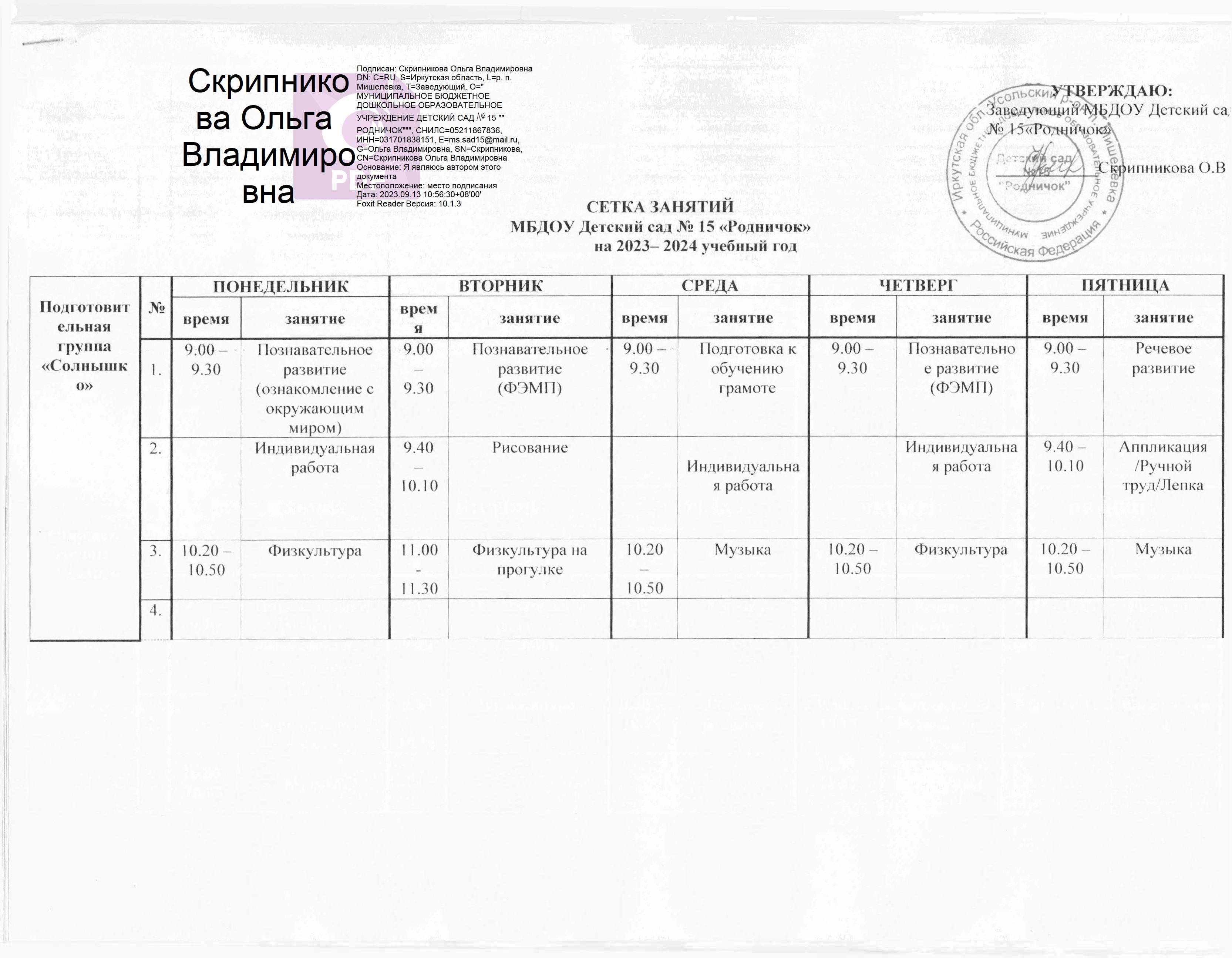 Подготовительная группа«Звездочки»№ПОНЕДЕЛЬНИКПОНЕДЕЛЬНИКВТОРНИКВТОРНИКСРЕДАСРЕДАЧЕТВЕРГЧЕТВЕРГЧЕТВЕРГПЯТНИЦАПЯТНИЦАПЯТНИЦАПодготовительная группа«Звездочки»№времязанятиевремязанятиевремязанятиевремязанятиезанятиевремязанятиезанятиеПодготовительная группа«Звездочки»1.9.0 – 9.30Познавательное развитие (ознакомление с окружающим миром)9.00 – 9.30Познавательное развитие(ФЭМП)9.00 – 9.30Рисование9.00 – 9.30Познавательное развитие(ФЭМП)Познавательное развитие(ФЭМП)9.00 – 9.30Аппликация/Ручной труд /ЛепкаАппликация/Ручной труд /ЛепкаПодготовительная группа«Звездочки»2.Индивидуальная работа 9.40 – 10.10Речевое развитие9.40 – 10.10Музыка9.40-10.10ФизкультураФизкультураИндивидуальная работа Индивидуальная работа Подготовительная группа«Звездочки»3.10.20-10.50Музыка10.20 – 10.50Физкультура10.20 – 10.50Подготовка к обучению грамоте11.00-11.30.Физкультура на прогулкеФизкультура на прогулкеПодготовительная группа«Звездочки»Старшая группа «Сказка»№ПОНЕДЕЛЬНИКПОНЕДЕЛЬНИКВТОРНИКВТОРНИКСРЕДАСРЕДАЧЕТВЕРГЧЕТВЕРГЧЕТВЕРГПЯТНИЦАПЯТНИЦАПЯТНИЦАСтаршая группа «Сказка»№времязанятиевремязанятиевремязанятиевремявремязанятиевремявремязанятиеСтаршая группа «Сказка»1.9.15 – 9.40Познавательное развитие (ознакомление с окружающим миром)9.15 – 9.40Познавательное развитие(ФЭМП)9.15 – 9.40Музыка 9.15 – 9.409.15 – 9.40Речевое развитие9.15 – 9.409.15 – 9.40РисованиеСтаршая группа «Сказка»2.Индивидуальная работа 9.50 – 10.15Физкультура9.50 – 10.15Речевое развитие9.50 – 10.159.50 – 10.15Аппликация/Ручной труд /Лепка9.50 – 10.159.50 – 10.15ФизкультураСтаршая группа «Сказка»316.00-16.25Музыка11.30-11.5511.30-11.55Физкультура на прогулкеСтаршая группа «Ромашки»№ПОНЕДЕЛЬНИКПОНЕДЕЛЬНИКВТОРНИКВТОРНИКСРЕДАСРЕДАЧЕТВЕРГЧЕТВЕРГПЯТНИЦАПЯТНИЦАСтаршая группа «Ромашки»№времязанятиевремязанятиевремязанятиевремязанятиевремязанятиеСтаршая группа «Ромашки»1.9.15 – 9.40Рисование9.15 – 9.40Познавательное развитие(ФЭМП)9.15 – 9.40Физкультура9.15 – 9.40Речевое развитие9.15 – 9.40ФизкультураСтаршая группа «Ромашки»2.9.50 – 10.15Познавательное развитие (ознакомление с окружающим миром)9.50 – 10.15Музыка9.50 – 10.15Аппликация/Ручной труд /Лепка9.50 – 10.15Музыка 9.50 – 10.15Речевое развитиеСтаршая группа «Ромашки»3.11.00-11.25.Физкультура на прогулке№№ПОНЕДЕЛЬНИКПОНЕДЕЛЬНИКПОНЕДЕЛЬНИКВТОРНИКВТОРНИКВТОРНИКВТОРНИКСРЕДАСРЕДАСРЕДАСРЕДАЧЕТВЕРГЧЕТВЕРГПЯТНИЦАПЯТНИЦА№№времязанятиевремязанятиевремязанятиевремявремязанятиезанятиевремявремязанятиезанятиевремязанятиевремязанятиеСредняя группа «Дружные ребята »119.15 – 9.35Физкультура9.15 – 9.35МузыкаМузыка9.15 – 9.359.15 – 9.35Лепка/аппликация/конструирование Лепка/аппликация/конструирование 9.15 – 9.359.15 – 9.35Рисование9.15 – 9.35Речевое развитие Средняя группа «Дружные ребята »229.45– 10.05Познавательное развитие (ознакомление с окружающим миром)9.45 – 10.05Познавательное развитие(ФЭМП)Познавательное развитие(ФЭМП)9.45 – 10.059.45 – 10.05ФизкультураФизкультураИндивидуальная работа9.45-10.05МузыкаСредняя группа «Дружные ребята »11.00-11.2011.00-11.20Физкультура на прогулке№ПОНЕДЕЛЬНИКПОНЕДЕЛЬНИКПОНЕДЕЛЬНИКПОНЕДЕЛЬНИКПОНЕДЕЛЬНИКВТОРНИКВТОРНИКВТОРНИКСРЕДАСРЕДАЧЕТВЕРГЧЕТВЕРГПЯТНИЦАПЯТНИЦА№        Время         занятие        Время         занятие        Время         занятие        Время         занятиевремязанятиезанятиевремязанятиевремязанятиевремязанятиеIIмладшая группа «Каруселька»IIмладшая группа «Каруселька»1.9.20-9.35Музыка9.20-9.359.20-9.35Физкультура  (в физ. зале)9.20-9.359.20-9.35Аппликация/ лепка/ конструирование9.20-9.35Музыка9.20-9.35Физкультура (проводит воспитатель в группе) IIмладшая группа «Каруселька»IIмладшая группа «Каруселька»2.9.45-10.00Познавательное развитие (ознакомление с окружающим миром)9.45-10.009.45-10.00Сенсорное развитие(ФЭМП)9.45-10.009.45-10.00Речевое развитиеИндивидуальная работа 9.45-10.00РисованиеIIмладшая группа «Каруселька»IIмладшая группа «Каруселька»11.00-11.1511.00-11.15Физкультура на прогулке№ПОНЕДЕЛЬНИКПОНЕДЕЛЬНИКПОНЕДЕЛЬНИКПОНЕДЕЛЬНИКПОНЕДЕЛЬНИКВТОРНИКВТОРНИКВТОРНИКСРЕДАСРЕДАЧЕТВЕРГЧЕТВЕРГПЯТНИЦАПЯТНИЦА№      Время            занятие      Время            занятие      Время            занятие      Время            занятиевремязанятиезанятиевремязанятиевремязанятиевремязанятиеII младшая группа «Дельфинчики»II младшая группа «Дельфинчики»19.20-9.35Познавательное развитие (ознакомление с окружающим миром)9.20-9.359.20-9.35Сенсорное развитие(ФЭМП)9.20-9.359.20-9.35Физкультура (проводит воспитатель  в группе 9.20-9.35Физкультура (в физ.зале)9.20-9.35МузыкаII младшая группа «Дельфинчики»II младшая группа «Дельфинчики»29.45-10.00Музыка9.45-10.009.45-10.00Рисование9.45-10.009.45-10.00Развитие речи 9.45-10.00Аппликация/Лепка/КонструированиеИндивидуальная работаII младшая группа «Дельфинчики»II младшая группа «Дельфинчики»11.00-11.1511.00-11.15Физкультура на прогулке№ПОНЕДЕЛЬНИКПОНЕДЕЛЬНИКПОНЕДЕЛЬНИКПОНЕДЕЛЬНИКПОНЕДЕЛЬНИКВТОРНИКВТОРНИКВТОРНИКСРЕДАСРЕДАЧЕТВЕРГЧЕТВЕРГПЯТНИЦАПЯТНИЦА№времязанятиезанятиезанятиезанятиевремязанятиезанятиевремязанятиевремязанятиевремязанятиеI младшая группа «Теремок»I младшая группа «Теремок»1.9.30 – 9.40Музыка (в группе)9.30 – 9.409.50 -  10.009.30 – 9.409.50 -  10.00Познавательное развитие (ознакомление с окружающим миром)По подгруппам9.30 – 9.409.50 -  10.009.30 – 9.409.50 -  10.00РисованиеПо подгруппам9.30 – 9.409.50 -  10.00Лепка/КонструированиеПо подгруппам9.50-10.00Музыка(в группе)I младшая группа «Теремок»I младшая группа «Теремок»2.16.00-16.1016.20-16.30 Речевое развитиеПо подгруппам 16.00-16.1016.00-16.10Физкультура после сна (проводит воспитатель)10.30– 10.4010.30– 10.40Физическая культура на прогулке 16.00 – 16.10Физкультура после сна (проводит воспитатель)16.00 – 16.10Ознакомление с художественной литературойСтаршая -подготовительная логопедическая «Ягодка»Старшая -подготовительная логопедическая «Ягодка»№ПОНЕДЕЛЬНИКПОНЕДЕЛЬНИКВТОРНИКВТОРНИКВТОРНИКВТОРНИКВТОРНИКСРЕДАСРЕДАСРЕДАСРЕДАСРЕДАЧЕТВЕРГЧЕТВЕРГЧЕТВЕРГЧЕТВЕРГПЯТНИЦАПЯТНИЦАПЯТНИЦАПЯТНИЦАСтаршая -подготовительная логопедическая «Ягодка»Старшая -подготовительная логопедическая «Ягодка»№времязанятиевремявремявремязанятиезанятиевремявремявремязанятиезанятиевремявремязанятиезанятиевремявремязанятиезанятиеСтаршая -подготовительная логопедическая «Ягодка»Старшая -подготовительная логопедическая «Ягодка»1.9.15 – 9.40Познавательное развитие (ознакомление с окружающим миром)9.15 – 9.409.15 – 9.409.15 – 9.40Познавательное развитие(ФЭМП)Познавательное развитие(ФЭМП)9.15 – 9.409.15 – 9.409.15 – 9.40Обучение грамоте/ Связная речьПо подгруппамОбучение грамоте/ Связная речьПо подгруппам9.15 – 9.409.15 – 9.40ФФР/Связная речьФФР/Связная речь9.15 – 9.409.15 – 9.40Познавательное развитие (худ.литература/ экология ) Познавательное развитие (худ.литература/ экология ) Старшая -подготовительная логопедическая «Ягодка»Старшая -подготовительная логопедическая «Ягодка»2.9.50-10.15Физкультура 9.50 – 10.159.50 – 10.159.50 – 10.15Лексика/грамматикаЛексика/грамматика9.50 – 10.159.50 – 10.159.50 – 10.15Лепка/аппликация/конструированиеПо подгруппамЛепка/аппликация/конструированиеПо подгруппам9.50 – 10.159.50 – 10.15Занятие с логопедом подгрупповое Занятие с логопедом подгрупповое 9.50 – 10.159.50 – 10.15РисованиеРисованиеСтаршая -подготовительная логопедическая «Ягодка»Старшая -подготовительная логопедическая «Ягодка»3.10.25-10.50 Занятие с логопедом подгрупповое 10.25 – 10.5010.25 – 10.5010.25 – 10.50МузыкаМузыкаЗанятия с логопедом индивидуальныеЗанятия с логопедом индивидуальные10.25-10.5010.25-10.50МузыкаМузыка10.25- 10.50 10.25- 10.50 Физкультура Физкультура Старшая -подготовительная логопедическая «Ягодка»Старшая -подготовительная логопедическая «Ягодка»Индивидуальная работа Индивидуальная работа 11.00-11.25.11.00-11.25.11.00-11.25.Физкультура на прогулкеФизкультура на прогулкеИндивидуальная работа Индивидуальная работа №ПОНЕДЕЛЬНИКПОНЕДЕЛЬНИКПОНЕДЕЛЬНИКПОНЕДЕЛЬНИКПОНЕДЕЛЬНИКПОНЕДЕЛЬНИКВТОРНИКВТОРНИКВТОРНИКВТОРНИКВТОРНИКСРЕДАСРЕДАСРЕДАСРЕДАЧЕТВЕРГЧЕТВЕРГЧЕТВЕРГЧЕТВЕРГПЯТНИЦАПЯТНИЦАПЯТНИЦА№времязанятиезанятиезанятиезанятиезанятиевремявремязанятиезанятиезанятиевремявремязанятиезанятиевремявремязанятиезанятиевремявремязанятиеII ранняя группа «Пчелка»(От 1 года до 1, 5)II ранняя группа «Пчелка»(От 1 года до 1, 5)1.13.00-13.1013.20-13.30Познавательное развитие(окружающий мир)По подгруппамПознавательное развитие(окружающий мир)По подгруппам13.00-13.1013.20-13.3013.00-13.1013.20-13.3013.00-13.1013.20-13.30Речевое развитиеПо подгруппамРечевое развитиеПо подгруппам13.00-13.1013.00-13.1013.00-13.10МузыкаМузыка13.00-13.1013.20-13.3013.00-13.1013.20-13.30РисованиеПо подгруппамРисованиеПо подгруппам13.00-13.1013.20-13.3013.00-13.1013.20-13.30Физкультура (проводит воспитатель)По подгруппамII ранняя группа «Пчелка»(От 1 года до 1, 5)II ранняя группа «Пчелка»(От 1 года до 1, 5)2.13.50-14.00МузыкаМузыка16.30-16.4016.30-16.4016.30-16.40Физическая культура на прогулке Физическая культура на прогулке 13.50-14.0014.10-14.2013.50-14.0014.10-14.2013.50-14.0014.10-14.20Лепка/КонструированиеПо подгруппамЛепка/КонструированиеПо подгруппам13.50-14.0014.10-14.2013.50-14.0014.10-14.20Физкультура (проводит воспитатель)По подгруппамФизкультура (проводит воспитатель)По подгруппам13.50-14.0014.10-14.2013.50-14.0014.10-14.20Ознакомление с художественной литературойПо подгруппам№ПОНЕДЕЛЬНИКПОНЕДЕЛЬНИКПОНЕДЕЛЬНИКПОНЕДЕЛЬНИКПОНЕДЕЛЬНИКВТОРНИКВТОРНИКВТОРНИКСРЕДАСРЕДАЧЕТВЕРГЧЕТВЕРГПЯТНИЦАПЯТНИЦА№времязанятиезанятиезанятиезанятиевремязанятиезанятиевремязанятиевремязанятиевремязанятиеII ранняя группа «Пчелка»(От 1,5 года до 2 лет)II ранняя группа «Пчелка»(От 1,5 года до 2 лет)1.9.30-9.409.50-10.00Познавательное развитие(окружающий мир)По подгруппам9.30- 9.409.30- 9.40Музыка9.30-9.409.50-10.009.30-9.409.50-10.00РисованиеПо подгруппам9.30-9.409.50-10.00Речевое развитиеПо подгруппам9.30-9.409.50-10.00Физкультура (проводит воспитатель)По подгруппамII ранняя группа «Пчелка»(От 1,5 года до 2 лет)II ранняя группа «Пчелка»(От 1,5 года до 2 лет)2.10.00-10.30Физическая культура на прогулке 16.00-16.1016.20-16.3016.00-16.1016.20-16.30Лепка/КонструированиеПо подгруппам16.00-16.1016.20-16.3016.00-16.1016.20-16.30Физкультура (проводит воспитатель)По подгруппам16.00-16.10Музыка16.00-16.1016.20-16.30Ознакомление с художественной литературойПо подгруппам